User in the RO role of the source eng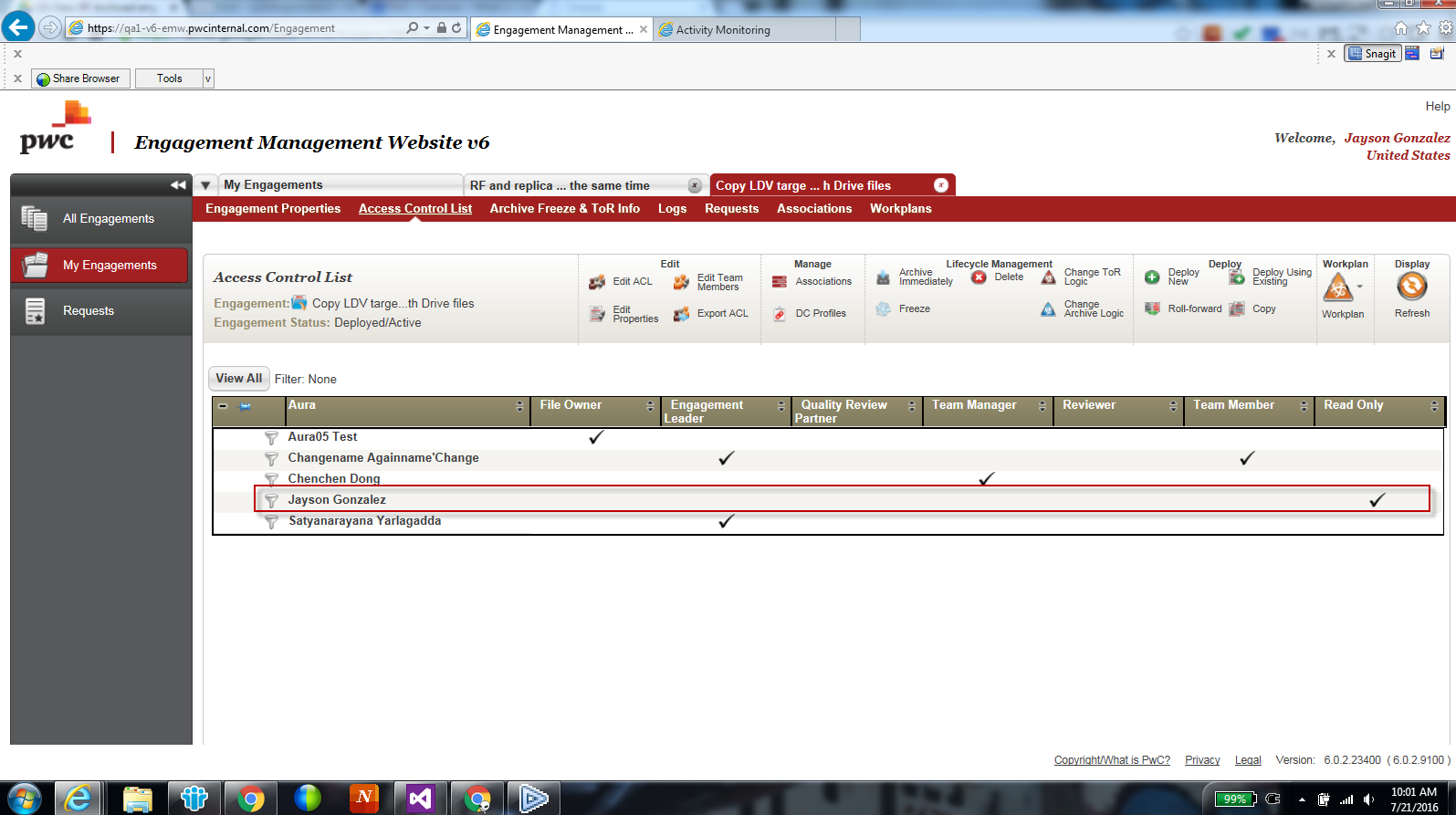 User is a superuser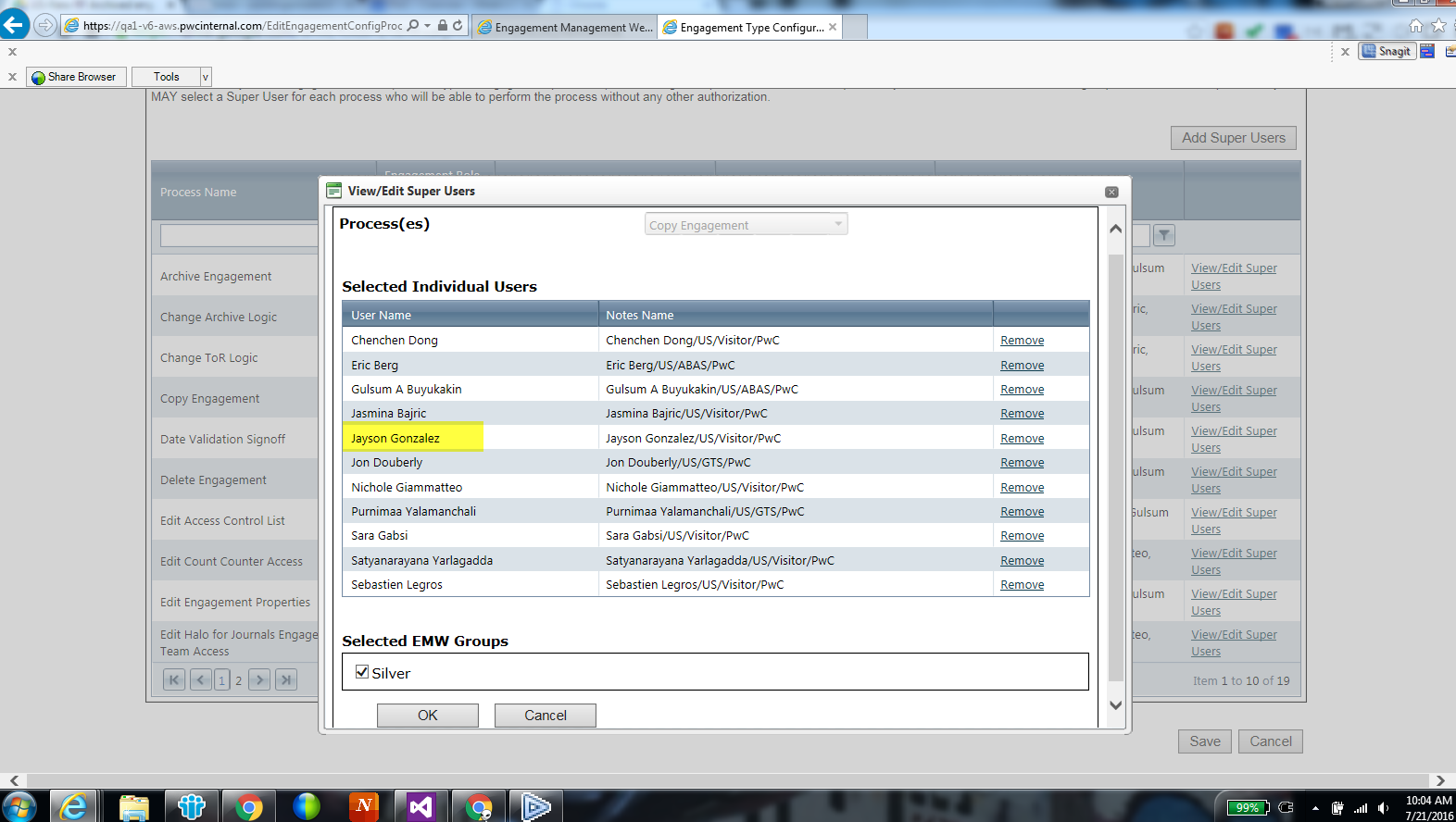 Copy failed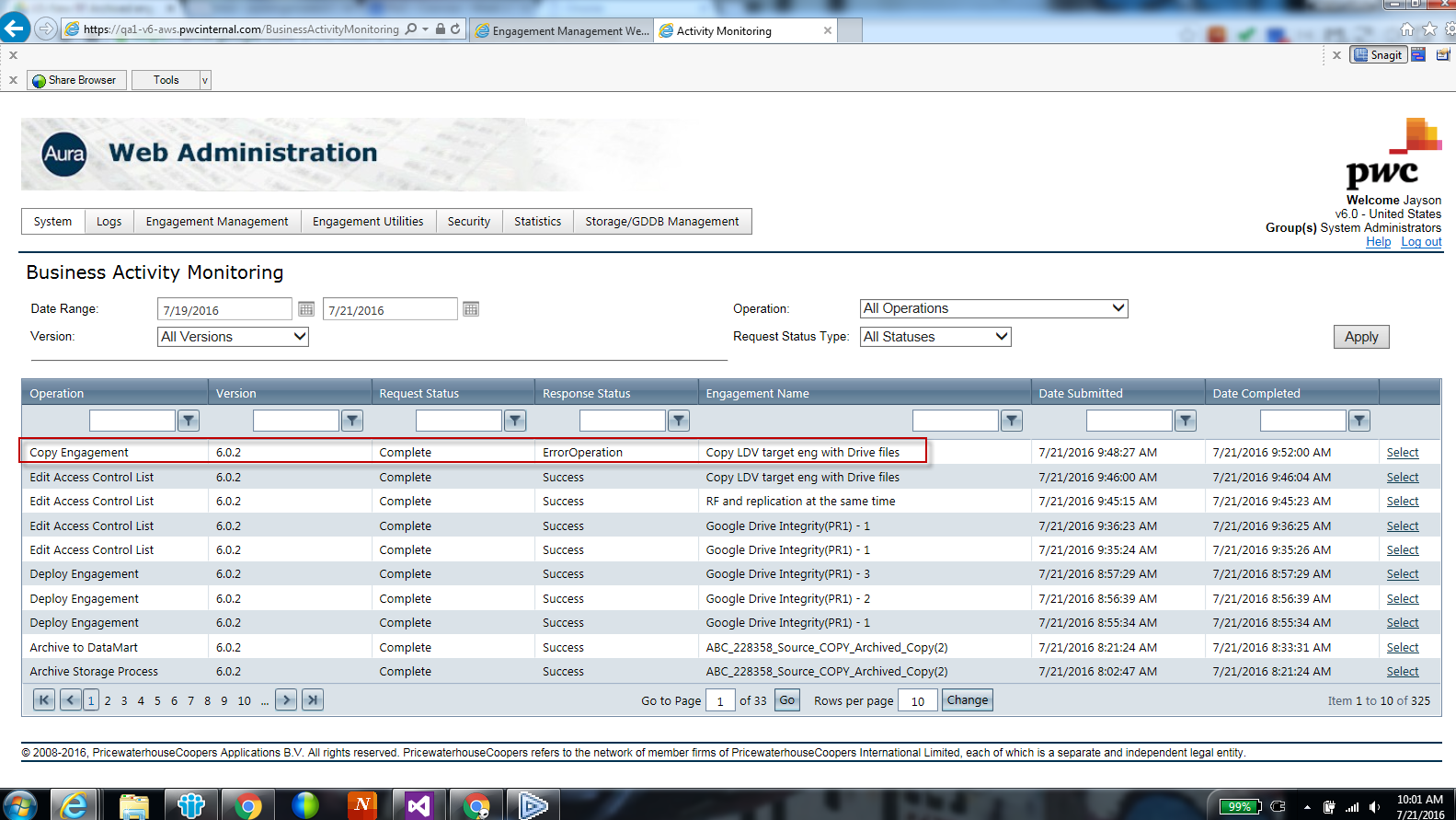 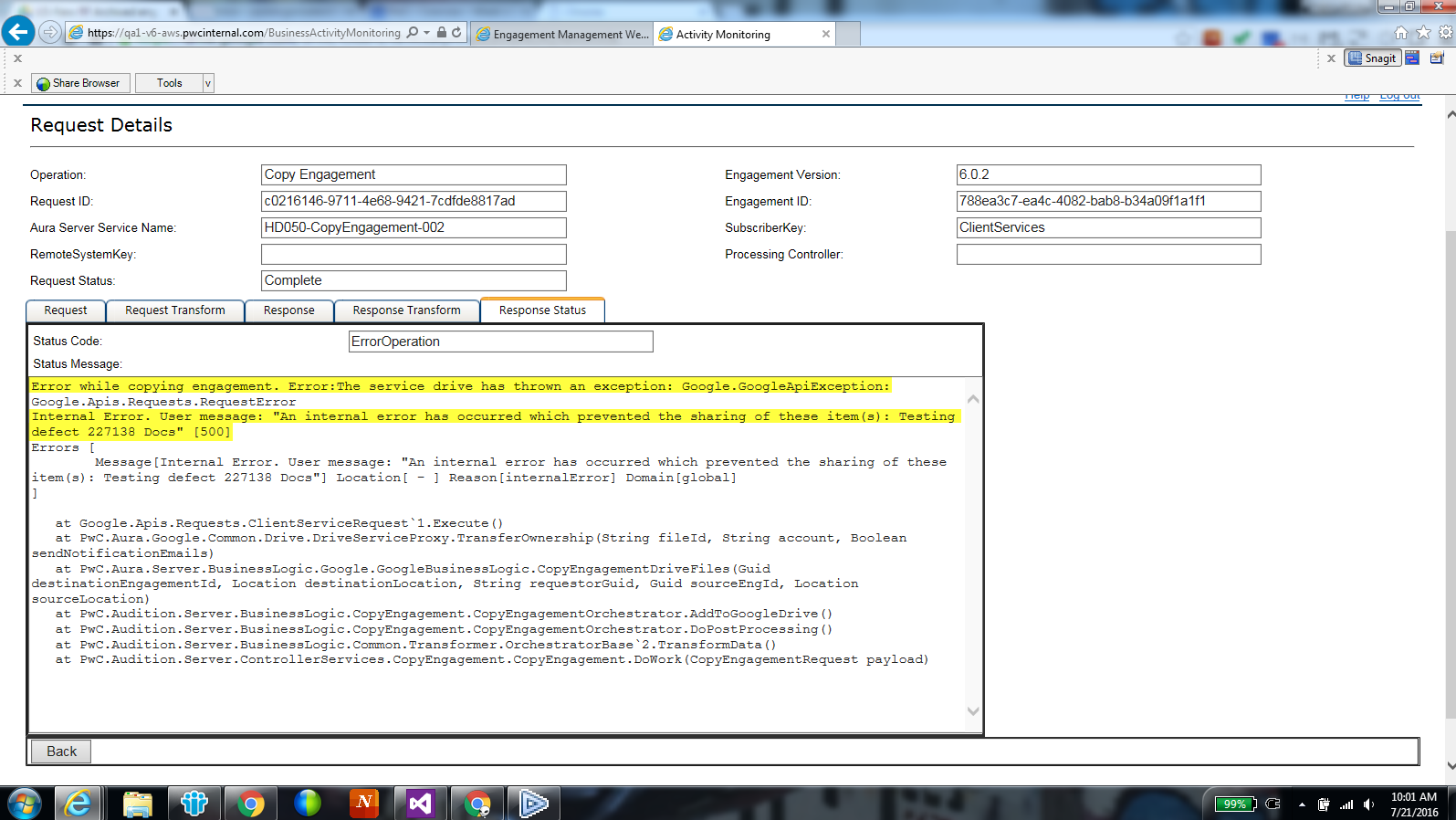 